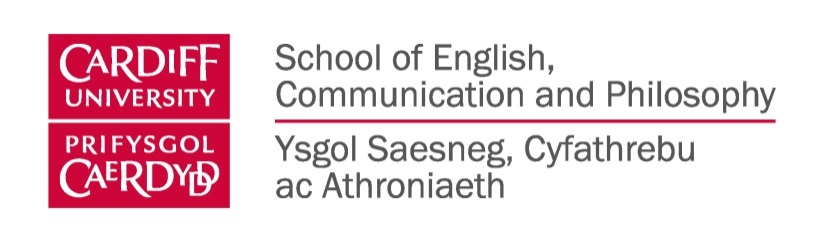 Visitor Expression of Interest pro-formaPersonal DetailsVisitor programme applying for Research Proposal Discipline / Visit DatesJustification for choosing the School of English, Communication and Philosophy, Cardiff University for your visit / relevance of your intended work to be undertaken to the profile of the School:Evidence to support your application attached Additional InformationApplicant Name 		…………………………………………………………..Applicant Signature       	  …………………………………………………………..Applicant Dated      		…………………………………………………………..Title:Surname Name:First Name:Institution:√Visiting postgraduate researcher (without supervision)Visiting postgraduate researcher (with supervision)Visiting Scholar / AcademicResearch proposal discipline area:Research Proposal title:Proposed visit dates: √An academic curriculum vitae/resumeA well-formulated, realistic research plan for the proposed time of the visit (this may involve writing scholarly papers, books, reports, thesis chapters, preparation to undertake a major piece of research through self-study, or complementing and extending your professional and educational background by benefiting from the ENCAP teaching and research culture). An expression of support from supervisor (in the case of postgraduate research students only)Names of academic referees (optional)Please notify us of any other information that you would wish to draw to our attention. For internal use only by approver:Name                …………………………………………………………..Signature         …………………………………………………………..Date      	…………………………………………………………..